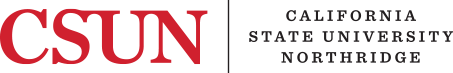 Tenure-Track and Full-Time Faculty Position Announcement (formerly AA-1)Department: [FILL IN BLANK]Faculty Hire Number: [FILL IN BLANK AFTER OEC DESIGNEE ASSIGNS SEARCH NUMBER]Rank: [FILL IN BLANK]Effective Date of Appointment: [FILL IN BLANK] (Subject to Budgetary Approval)Salary Scale: [FILL IN] $00,000 to $00,000 (Dependent upon qualifications)CSUN’s Commitment to You:CSUN is committed to achieving excellence through teaching, scholarship, learning and inclusion. Our values include a respect for all people, building partnerships with the community and the encouragement of innovation, experimentation, and creativity. CSUN strives to cultivate a community in which a diverse population can learn and work in an atmosphere of civility and respect. CSUN is especially interested in candidates who make contributions to equity and inclusion in the pursuit of excellence for all members of the university community.As a Hispanic-serving Institution (HSI), inclusiveness and diversity are integral to CSUN’s commitment to excellence in teaching, research, and engagement. As of Fall 2023, CSUN enrolls ~36,000 students, where 55.7% are Latinx, 19.7% are White, 8.9% are Asian-American, 5.0% are Black/African American, 0.1% are Native American, and 0.1% are Native Hawaiian or Pacific Islander.  For more information about the University, visit: http://www.csun.edu About the College:For more information about the College of [FILL IN BLANK], see: [insert link to college’s website]About the Department:For more information about the Department of [FILL IN BLANK], see: [insert link to department’s website]Position:The department of [FILL IN BLANK] at California State University, Northridge (CSUN) is seeking a tenure-track faculty member in [FILL IN BLANK] at the rank of [FILL IN BLANK]The successful candidate will teach [FILL IN BLANK] and have research interests in [FILL IN BLANK]In addition to teaching, the position requires weekly office hours, attending faculty meetings, participation in assessment of student learning, and service to the department, college, and university. The successful candidate will be held to the standards and requirements of the college and department in which he/she/they is/are housed for recommending tenure and promotion. Given CSUN’s commitment to excellence in teaching, research, and engagement in a diverse environment, the successful candidate will help the Department achieve equitable academic outcomes for all students through teaching, student mentorship, scholarship, and service.[FILL IN BLANK]Required Qualifications:   •	[FILL IN BLANK] from an accredited institution •	College or University-level teaching experience [Indicate whether in-person, online, or both] •	[FILL IN BLANK]•	[FILL IN BLANK]  •	[FILL IN BLANK]•	[FILL IN BLANK]Preferred Qualifications: •	Evidence of effective engagement OR potential to engage with a diverse student body •	Experience using culturally responsive pedagogy that leads to equitable outcomes for all students•	Experience creating a student-centered learning environment•	Research/Lab experience that includes working with students from diverse backgrounds  •	Experience adopting inclusive approaches to mentoring •	[FILL IN BLANK]  •	[FILL IN BLANK]•	[FILL IN BLANK]•	[FILL IN BLANK]Application Deadline: Preferred application deadline is [FILL IN BLANK] and applications received after this date may be considered on an as needed basis. However, the position will remain open until filled.How to Apply:Candidates should apply by completing the CSUN online application. To apply and for more detailed information on the application and hiring process, please visit this link: www.csun.edu/careers  Applicants must submit [FILL IN BLANK] to the website in the section above. In later stages of the search process, applicants may be requested to provide additional materials, including [FILL IN BLANK]. At time of appointment, the successful candidate, if not a U.S. citizen, must have authorization from the United States Citizenship and Immigration Services (USCIS) to work in the United States.General Information:In compliance with the Annual Security Report & Fire Safety Report of Campus Security Policy and Campus Crime Statistics Act, California State University, Northridge has made crime-reporting statistics available on-line here. Print copies are available by request from the Department of Police Services, the Office for Faculty Affairs, and the Office of Equity and Diversity.The person holding this position may be considered a 'mandated reporter' under the California Child Abuse and Neglect Reporting Act and is required to comply with the requirements set forth in CSU Executive Order 1083 as a condition of employment.A background check (including a criminal records check) must be completed satisfactorily before any candidate can be offered a position with the CSU. Failure to satisfactorily complete the background check may affect the application status of applicants or continued employment of current CSU employees who apply for the position.In accordance with the California State University (CSU) Out-of-State Employment Policy, the CSU is a state entity whose business operations reside within the State of California and prohibits hiring employees to perform CSU-related work outside of California.CSUN is an Equal Opportunity Employer and prohibits discrimination based on race, color, ethnicity, religion, national origin, age, gender, gender identity/expression, sexual orientation, genetic information, medical condition, marital status, veteran status, and disability. Our nondiscrimination policy is set forth in CSU Nondiscrimination Policy. Reasonable accommodations will be provided for applicants with disabilities who self-disclose by contacting [Fill in department contact] at 818-677- [FILL IN BLANK].